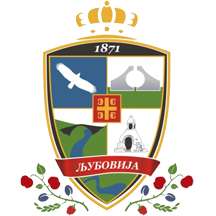 ОПШТИНА ЉУБОВИЈАОПШТИНСКА УПРАВАВојводе Мишића 45, ЉубовијаКОНКУРСНА ДОКУМЕНТАЦИЈАЗА ОТВОРЕНИ ПОСТУПАК ЈАВНЕ НАБАВКЕИзрада пројекта изградње ауто-кампа у оквиру туристичко- рекреативног комплекса „Мотел“ ЉубовијаЈАВНА НАБАВКА број: ЈН 55/2019404-58/2019-04ЉУБОВИЈА,  октобар 2019. годинеРепублика СрбијаОПШТИНА ЉУБОВИЈА-Општинска управа-Комисија за јавну набавкуБрој: 404-58/2019-0425.10.2019. годинеВојводе Мишића 45Љ у б о в и ј аНа основу члана 32. и 61. Закона о јавним набавкама („Службени гласник РС“ бр. 124/12, 14/15, 68/15), члана 6. Правилника о обавезним елементима конкурсне документације у поступцима јавних набавки и начину доказивања испуњености услова („Службени гласник РС“ бр. 86/15 и 41/2019), члана 37. Правилника о ближем уређивању поступка јавне набавке за директне буџетске кориснике у општини Љубовија („Службени лист општине Љубовија“, број 1/2016 и 4/2017), Одлуке о покретању поступка јавне набавке број 404-58/2019-04 од 23.10.2019.године и Решења о образовању Комисије за јавну набавку број: 404-58/2019-04 од 23.10.2019. године, Комисија за јавну набавку припремила јеКОНКУРСНУ ДОКУМЕНТАЦИЈУза отворени поступак јавне набавке услуга Израда пројекта израдње ауто-кампа у оквиру туристичко - рекреативног комплекса „Мотел“ Љубовија  редни број ЈН 55/2019Конкурсна документација садржи:Конкурсна документација садржи укупно 43 странеI Општи подаци о набавци    Назив, адреса и интернет страница наручиоца: Општинска управа општине Љубовија, Војводе Мишића 45, 15320 Љубовија, www.ljubovija.rs  Остали подаци о наручиоцу:Шифра делатности број: 8411Матични број: 07170513ПИБ: 101302050 Врста поступка: Предметна јавна набавка се спроводи у отвореном поступку у складу са Законом и подзаконским актима којима се уређују јавне набавке.Предмет јавне набавке је услуга израде пројекта изградње ауто-кампа у оквиру туристичко – рекреативног комплекса „Мотел“ Љубовија.      Није резервисана јавна набавка.Контакт лице: Милан Станојевић, дипл. просторни планер и Ана Радоичић, дипл. правник, тел. 015/561-411, факс 015/562-870, сваког радног дана (понедељак-петак) у периоду од 7 до 15 часова.II Подаци о предмету јавне набавкеОпис предмета набавке, назив и ознака из општег речника набавке: услуга – Израда пројекта изградње ауто-кампа у оквиру туристичко – рекреативног комплекса „Мотел“ Љубовија, према спецификацији, пројектном задатку и условима наведеним у даљем тексту конкурсне документације.Ознака из општег речника набавке: 71320000 – услуге техничког пројектовања.Процењена вредност јавне набавке је: 1.250.000,00 дин без ПДВ-аIII Врста услуге, техничке карактеристике, квалитет, количина и опис услуга, начин спровођења контроле и обезбеђивање гаранције квалитета, рок извршења, евентуалне додатне услуге и сл.Опис услуга дат је у оквиру Обрасца техничке спецификације услуга (пројектни задатак) – Образац 7 у Конкурсној документацији.IV Услови за учешће у поступку јавне набавке из члана 75. и 76. Закона о јавним набавкама и упутство како се доказује испуњеност тих условаУ погледу обавезних услова, понуђач у поступку јавне набавке мора доказати:да је регистован код надлежног органа, односно уписан у одговарајући регистар (чл. 75. ст. 1. тач. 1) Закона),да он и његов законски заступник није осуђиван за неко од кривичних дела као члан организоване криминалне групе, да није осуђиван за кривична дела против привреде, кривична дела против животне средине, кривично дело примања или давања мита, кривично дело преваре (чл. 75. ст. 1. тач. 2) Закона), да је измирио доспеле порезе, доприносе и друге јавне дажбине у складу са прописима Републике Србије или стране државе када има седиште на њеној територији (чл. 75. ст. 1. тач. 4) Закона),да је поштовао обавезе које произлазе из важећих прописа о заштити на раду, запошљавању и условима рада, заштити животне средине, као и да нема забрану обављања делатности која је на снази у време подношења понуде (чл. 75. ст. 2. Закона).Додатни услови У погледу додатних услова, понуђач у поступку јавне набавке мора доказати:Да располаже неопходним пословним капацитетом:-  да је у претходних 5 година (период од три године до објављивања позива за подношење понуда на Порталу јавних набавки) извршио услуге израде пројеката изградње или реконструкције ауто – кампа, односно других објеката нискоградње у укупној вредности минимум 2.500.000,00 без ПДВ-а;Да располаже довољним кадровским капацитетом:-  да има запослена или ангажована следећа лица, носиоце лиценци:  300 и  310 или 311 и  312 или 315 и  313 или 314 и   350Да је овлашћен од стране Министарства унутрашњих послова за израду главног пројекта заштите од пожара.	Обилазак локације Обилазак локације није обавезан. Понуђач може обићи локацију и извршити увид у постојећу документацију сваког радног дана, у периоду од 07-15 часова, најкасније 2 дана пре отварања понуда.             Особа за каонтакт Милан Станојевић, тел. 015/561-411, сваког радног дана од 07-15 часова.Упутство како се доказује испуњеност услова из члана 75. и 76. Закона о јавним набавкама  Понуђач испуњеност обавезних услова доказује подношењем следећих докумената:Услов из чл. 75. ст. 1. тач. 1) Закона Доказ: Правна лица: Извод из регистра Агенције за привредне регистре, односно извод из регистра надлежног привредног суда; Предузетници: Извод из регистра Агенције за привредне регистре, односно извод из одговарајућег регистра.Услов из чл. 75. ст. 1. тач. 2) Закона Доказ: Правна лица: 1) Извод из казнене евиденције, односно уверењe Основног суда на чијем подручју се налази седиште домаћег правног лица, односно седиште представништва или огранка страног правног лица, којим се потврђује да правно лице није осуђивано за кривична дела против привреде, кривична дела против животне средине, кривично дело примања или давања мита, кривично дело преваре Напомена: Уколико уверење Основног суда не обухвата податке из казнене евиденције за кривична дела која су у надлежности редовног кривичног одељења Вишег суда, потребно је поред уверења Основног суда доставити и уверење Вишег суда на чијем подручју је седиште домаћег правног лица, односно седиште представништва или огранка страног правног лица, којом се потврђује да правно лице није осуђивано за кривична дела против привреде и кривично дело примања мита; 2) Извод из казнене евиденције Посебног одељења за организовани криминал Вишег суда у Београду, којим се потврђује да правно лице није осуђивано за неко од кривичних дела организованог криминала; 3) Извод из казнене евиденције, односно уверење надлежне полицијске управе МУП-а, којим се потврђује да законски заступник понуђача није осуђиван за кривична дела против привреде, кривична дела против животне средине, кривично дело примања или давања мита, кривично дело преваре и неко од кривичних дела организованог криминала (захтев се може поднети према месту рођења или према месту пребивалишта законског заступника). Уколико понуђач има више законских заступника дужан је да достави доказ за сваког од њих.  Предузетници и физичка лица: Извод из казнене евиденције, односно уверење надлежне полицијске управе МУП-а, којим се потврђује да није осуђиван за неко од кривичних дела као члан организоване криминалне групе, да није осуђиван за кривична дела против привреде, кривична дела против животне средине, кривично дело примања или давања мита, кривично дело преваре (захтев се може поднети према месту рођења или према месту пребивалишта).Доказ не може бити старији од два месеца пре отварања понуда. Услов из чл. 75. ст. 1. тач. 4) Закона Доказ: Уверење Пореске управе Министарства финансија да је измирио доспеле порезе и доприносе и уверење надлежне управе локалне самоуправе да је измирио обавезе по основу изворних локалних јавних прихода или потврду надлежног органа да се понуђач налази у поступку приватизације. Доказ не може бити старији од два месеца пре отварања понуда.Понуђачи који су регистровани у Регистру понуђача који води Агенција за привредне регистре не достављају доказе о испуњености услова из члана 75. ст. 1. тач. 1) до 4) ЗЈН, сходно чл. 78. ЗЈН. 	Понуђач није дужан да доставља доказе који су јавно доступни на интернет страницама надлежних органа и то:доказ из члана 75. став 1. тачка 1) ЗЈН понуђачи који су регистровани у регистру који води Агенција за привредне регистре не морају да доставе, јер је јавно доступан на интернет стреници Агенције за привредне регистре - www.apr.gov.rs . Наручилац задржава право да непосредно изврши проверу свих података из обавезних услова уколико сматра да је то неопходно. Понуђач је дужан да за подизвођаче достави доказе о испуњености обавезних услова из члана 75. став 1. тач 1) до 4) Закона о јавним набавкама. Понуду може поднети група понуђача. Сваки понуђач из групе понуђача мора да испуни обавезне услове из члана 75. став 1. тач. 1) до 4) Закона.Испуњеност услова из члана 75. став 2. Закона, понуђач доказује достављањем потписане и оверене Изјаве о поштовању обавеза које произлазе из важећих прописа о заштити на раду, запошљавању и условима рада, заштити животне средине и непостојању забране обављања делатности која је на снази у време подношења понуде (дата Изјава представља саставни елемент конкурсне документације, Образац 3).Наручилац неће одбити понуду као неприхватљиву, уколико не садржи доказ одређен конкурсном документацијом, ако понуђач наведе у понуди интернет страницу на којој су подаци који су тражени у оквиру услова јавно доступни.Уколико је доказ о испуњености услова електронски документ, понуђач доставља копију електронског документа у писаном облику, у складу са законом којим се уређује електронски документ, осим уколико подноси електронску понуду када се доказ доставља у изворном електронском облику.Ако се у држави у којој понуђач има седиште не издају тражени докази, понуђач може, уместо доказа, приложити своју писану изјаву, дату под кривичном и материјалном одговорношћу оверену пред судским или управним органом, јавним бележником или другим надлежним органом те државе.Ако понуђач има седиште у другој држави, наручилац може да провери да ли су документи којима понуђач доказује испуњеност тражених услова издати од стране надлежних органа те државе.Понуђач је дужан да без одлагања писмено обавести наручиоца о било којој промени у вези са испуњеношћу услова из поступка јавне набавке, која наступи до доношења одлуке, односно закључења уговора, односно током важења уговора о јавној набавци и да је документује на прописани начин.Испуњеност додатних услова понуђач доказује достављањем следећих доказа:а) списак најважнијих закључених и реализованих уговора о вршењу услуга израде пројеката који су предмет јавне набавке у претходних 5 година (период од 5 година до објављивања позива за подношење понуда у предметном поступку јавне набавке) – референт листа и потврде референтних наручилаца о извршеним услугама  (Обрасци у конкурсној документацији), б)  фотокопије закључених уговора наведених у референт листи;	в)  изјава о кадровском капацитету (образац дат у Конкурсној документацији)г) фотокопије важећих лиценци издатих од Инжењерске коморе Србије, односно Министарства надлежног за послове грађевинарства, просторног планирања и урбанизма д) фотокопије Решења МУП-а којим се понуђач овлашћује за израду главног пројекта заштите од пожара V Критеријум за доделу уговораКритеријум за доделу уговораИзбор најповољније понуде наручилац ће извршити применом критеријума ,,најнижа понуђена цена“.Елементи критеријума, односно начин на основу којих ће наручилац извршити доделу уговора у ситуацији када постоје две или више понуда са истом понуђеном ценомУколико две или више понуда имају исту најнижу понуђену цену, као најповољнија биће изабрана понуда оног понуђача који је понудио краћи рок израде пројектне документације. У случају истог понуђеног рока израде, као најповољнија биће изабрана понуда оног понуђача који је понудио дужи рок плаћања. Уколико ни након примене горе наведеног резервног елемента критеријума није могуће донети одлуку о додели уговора, наручилац ће уговор доделити понуђачу који буде извучен путем жреба. Наручилац ће писмено обавестити све понуђаче који су поднели понуде о датуму када ће се одржати извлачење путем жреба. Жребом ће бити обухваћене само оне понуде које имају једнаку најнижу понуђену цену, исти рок испоруке и исти рок плаћања. Извлачење путем жреба наручилац ће извршити јавно, у присуству понуђача, и то тако што ће називе понуђача исписати на одвојеним папирима, који су исте величине и боје, те ће све те папире ставити у провидну кутију одакле ће извући само један папир. Понуђачу чији назив буде на извученом папиру ће бити додељен уговор. Понуђачима који не присуствују овом поступку, наручилац ће доставити записник извлачења путем жреба.VI Упутство понуђачима како да сачине понуду Подаци о језику на коме понуда мора бити састављена Понуда мора бити састављена на српском језику.Посебни захтеви у погледу начина сачињавања понуде и попуњавања образаца Понуђач је дужан да, на начин дефинисан конкурсном документацијом, попуни, и потпише све обрасце из конкурсне документације.  Обрасце Понуђач мора попунити читко, односно дужан је уписати податке у, за њих предвиђена празна поља или заокружити већ дате елементе у обрасцима, тако да обрасци буду у потпуности попуњени, а садржај јасан и недвосмилен. Допуштено је електронско попуњавање образаца (на рачунару).На сваком обрасцу конкурсне документације је наведено ко је дужан да образац потпише и то: - Уколико понуду подноси понуђач који наступа самостално, сваки образац мора бити потписан од стране овлашћеног лица понуђача; - Уколико понуду подноси понуђач који наступа са подизвођачем, обрасци који се односе на подизвођаче могу бити потписани од стране овлашћеног лица понуђача или од стране овлашћеног лица подизвођача, изузев Изјаве о испуњавању услова из чл. 75. Закона која мора бити потписана од стране овлашћеног лица подизвођача и оверена печатом. - Уколико понуду подноси група понуђача, обрасци који се односе на члана групе могу бити потписани  од стране овлашћеног лица овлашћеног члана групе понуђача или овлашћеног лица члана групе понуђача (изузев Изјаве о испуњавању услова из чл. 75. став 1. Закона, Изјаве о поштовању обавеза из члана 75. став 2. Закона и Изјаве о независној понуди које морају бити потписане печатом од стране сваког понуђача из групе понуђача).Обрасце који су у конкретном случају непримењиви, понуђач није дужан да попуни, као ни да потпише. Понуда се сачињава у писаном облику, у једном примерку, у затвореној коверти, на обрасцу из Конкурсне документације и мора бити јасна и недвосмислена, читко попуњена и потписана од стране овлашћеног лица понуђача (лице овлашћено за заступање).Понуда мора да садржи:потписан Образац понуде – Образац 1 потписану Изјаву понуђача о испуњавању услова из члана 75. став 1. Закона – Образац 2,потписану Изјаву подизвођача о испуњавању услова из члана 75. Закона (у случају да понуђач наступа са подизвођачем) – Образац 2а, потписану Изјаву о испуњавању услова из члана 75. став 2. Закона – Образац 3,потписану Изјаву о кадровском капацитеу – Образац 4потписан Образац референт листе са потврдама референтних наручилаца – Образац 5 и Образац 6 са фотокопијама уговора наведених у референт листи,потписан Образац структуре цене са упутством како да се попуни – Образац 7,потписан Образац техничке спецификације услуга (Пројектни задатак) - Образац 8потписан Модел уговора – Образац 9 потписан Образац трошкова припреме понуде (достављање овог обрасца није обавезно) – Образац 10,потписан Образац изјаве о независној понуди – Образац 11,потписан Образац изјаве о достављању менице за повраћај авансног плаћања  – Образац 12 потписан Образац изјаве о достављању менице за добро извршење посла – Образац 13 Фотокопија захтеваних лиценци и решењаСпоразум учесника о заједничком подношењу понуде (у случају подношења заједничке понуде).Понуде се подносе у затвореној коверти са назнаком „Понуда – НЕ ОТВАРАТИ – јавна набавка услугe - Израда пројекта изградње ауто-кампа у оквиру туристичко – рекреативног комплекса „Мотел“ Љубовија,  редни број  ЈН 55/2019 Понуђач је дужан да на коверти назначи назив, адресу, телефон и контакт особу. Понуде се достављају путем поште или лично сваког радног дана 07,00 -15,00 часова, на адресу Наручиоца – Општинска управа општине Љубовија, Војводе Мишића 45, 15320 Љубовија.Крајњи рок за подношење понуда је 25.11.2019. године до 12,00 часова.Понуде које стигну после рока наведеног у претходном ставу сматраће се неблаговременим. Ако је поднета неблаговремена понуда, наручилац ће је по окончању поступка отварања вратити неотворену понуђачу, са назнаком да је понуда поднета неблаговремено.Место, време и начин отварања понудаЈавно отварање понуда обавиће се дана 25.11.2019. године у 12,30 часова у просторијама Општинске управе општине Љубовија, Војводе Мишића 45, Љубовија, уз присуство овлашћених представника понуђача. Поступак отварања понуда спроводи Комисија образована решењем Наручиоца.Представници понуђача који присуствују јавном отварању понуда, морају да доставе Комисији заведено овлашћење за учешће у поступку отварања предметне јавне набавке, у противном наступају као јавност и не могу предузимати активне радње у поступку (потписивање записника, истицање приговора и др). Обавештење о могућности да понуђач може да поднесе понуду за једну или више партија и упутство о начину на који понуда мора да буде поднета, уколико је предмет јавне набавке обликован у више партијаПредмет јавне набавке није обликован по партијама.  Понуда са варијантама	Понуда са варијантама није дозвољена.Начин измене, допуне и повлачења понуде понуде Понуђач може да измени, допуни или повуче понуду писаним обавештењем пре истека рока за подношење понуда.         Свако обавештење о изменама, допунама или опозиву понуде се подноси у засебној затвореној коверти, на исти начин на који се доставља понуда, са назнаком “Измена понуде”, „Допуна понуде“, “Опозив понуде” или „Измена и допуна понуде“   за јавну набавку бр. 55/2019 – услуга Израда пројекта изградње ауто-кампа у оквиру туристичко - рекреативног комплекса „Мотел“ Љубовија (НЕ ОТВАРАТИ). Понуђач је дужан да на коверти назначи назив, адресу, телефон и контакт особу. Измена или повлачење понуде се доставља путем поште или лично сваког радног дана 07,00 - 15,00 часова, на адресу Наручиоца – Општинска управа општине Љубовија, Војводе Мишића 45, 15320 Љубовија.Понуда не може бити измењена после истека рока за подношење понуда.Уколико се измена понуде односи на понуђену цену, цена мора бити изражена у динарском износу, а не у процентима.Понуда са подизвођачем - захтев да понуђач, уколико ангажује подизвођача, наведе у својој понуди проценат укупне вредности набавке који ће поверити подизвођачу, део предмета набавке који ће извршити преко подизвођача, као и правила поступања наручиоца у случају да се доспела потраживања преносе директно подизвођачуПонуђач је дужан да у понуди наведе да ли ће извршење јавне набавке делимично поверити подизвођачу и да наведе у својој понуди, проценат укупне вредности набавке који ће поверити подизвођачу, а који не може бити већи од 50 % као и део предмета набавке који ће извршити преко подизвођача.Ако понуђач у понуди наведе да ће делимично извршење набавке поверити подизвођачу, дужан је да наведе назив подизвођача, а уколико уговор између наручиоца и понуђача буде закључен, тај подизвођач ће бити наведен у уговору.Понуђач је дужан да наручиоцу, на његов захтев, омогући приступ код подизвођача ради утврђивања испуњености услова.Понуђач је дужан да за подизвођаче достави доказе о испуњености обавезних услова из члана 75. став 1. тач 1) до 4) Закона о јавним набавкама.Понуђач, односно добављач у потпуности одговара наручиоцу за извршење обавеза из поступка јавне набавке, односно за извршење уговорних обавеза, без обзира на број подизвођача.Наручилац може на захтев подизвођача и где природа предмета набавке то дозвољава пренети доспела потраживања директно подизвођачу, за део набавке која се извршава преко тог подизвођача.Добављач не може ангажовати као подизвођача лице које није навео у понуди. Добављач може ангажовати као подизвођача лице које није навео у понуди, ако је на страни подизвођача након подношења понуде настала трајнија неспособност плаћања, ако то лице испуњава све услове одређене за подизвођача и уколико добије претходну сагласност наручиоца.Заједничка понуда - обавештење о томе да је саставни део заједничке понуде споразум којим се понуђачи из групе међусобно и према наручиоцу обавезују на извршење јавне набавкеПонуду може поднети група понуђача. Сваки понуђач из групе понуђача мора да испуни обавезне услове из члана 75. став 1. тач. 1) до 4) Закона, а додатне услове испуњавају заједно, осим ако наручилац из оправданих разлога не одреди другачије.Саставни део заједничке понуде је споразум којим се понуђачи из групе међусобно и према наручиоцу обавезују на извршење јавне набавке, а који обавезно садржи податке о који обавезно садржи податке из члана 81. ст. 4. тач. 1) до 2) Закона и то:  податке о члану групе који ће бити носилац посла, односно који ће поднети понуду и који ће заступати групу понуђача пред наручиоцем, опис послова сваког од понуђача из групе понуђача у извршењу уговора.У складу са чланом 81. став 5. Закона, споразумом је потребно уредити и регулисати следећа питања, односно навести податке о:понуђачу који ће у име групе потписивати образце из конкурсне документације,понуђачу који ће у име групе понуђача потписати уговор, понуђачу који ће у име групе понуђача дати средство обезбеђења, понуђачу који ће издати рачун, рачуну на који ће бити извршено плаћање.Наручилац не може од групе понуђача да захтева да се повезују у одређени правни облик како би могли да поднесу заједничку понуду.Понуђачи који поднесу заједничку понуду одговарају неограничено солидарно према наручиоцу.Измене и допуне конкурсне документацијеАко у року предвиђеном за подношење понуде измени или допуни конкурсну документацију, Наручилац ће без одлагања, те измене или допуне  објавити на Порталу јавних набавки и сајту www.ljubovija.rs на коме је објављена и конкурсна документација. Понуде се припремају у складу са конкурсном документацијом и изменама и допунама конкурсне документације. Измене и допуне конкурсне документације важиће само уколико су учињене у писаној форми. Усмене изјаве или изјаве дате на било који други начин од стране Наручиоца, неће ни у ком погледу обавезивати Наручиоца. У случају измене или допуне конкурсне документације од стране наручиоца осам или мање дана пре истека рока за подношење понуда, наручилац ће продужити рок за подношење понуда.Самостално подношење понуде Понуђач може да поднесе само једну понуду, односно понуду може поднети понуђач који наступа самостално.Понуђач који је самостално поднео понуду, не може истовремено да учествује у заједничкој понуди или као подизвођач, нити исто лице може учествовати у више заједничких понуда. Наручилац је дужан да одбије све понуде које су поднете супротно наведеној забрани. Начин и услови плаћања, рок израде пројектне документације, рок важења понудеПлаћање се врши авансно – 50% аванс, уплатом на рачун понуђача након закључења уговора и достављања менице за повраћај авансног плаћања, заједно са авансним рачуном у року од 45 дана, а остатак уплатом на рачун понуђача (извршиоца услуге),  у року од максимално 45 дана од завршетка посла и испостављања рачуна. 	Рок израде пројектне документације: Рок за израду ИДР-а је максимално 20 дана од потписивања Уговора, с тим што у року од највише 10 дана треба доставити предлог Инвеститору .        	Рок за предају ПГД-а је максимално 30 дана (са извршеном техничком контролом пројектне документације) и предмером и предрачуном радова,  од добијања Локацијских услова.Рок за испоруку  ПЗИ-а је максимално 30 дана након добијања Грађевинске дозволе. 	Максималан рок за предају комплетне пројектно-техничке документације је 90 дана од потписивања уговораРок важења понуде је минимум 60 дана од дана јавног отварања понуда (за сваку партију).	   У случају да понуђач наведе краћи рок важења понуде, или не наведе рок важења понуде, понуда ће бити одбијена, као неодговарајућа.У случају истека рока важења понуде, наручилац је дужан да у писаном облику затражи од понуђача продужење рока важења понуде. Понуђач који прихвати захтев за продужење рока важења понуде не може мењати понуду.Валута и цена у понуди;Цене у понуди се исказују у динарима, без пореза на додату вредност (ПДВ) и са ПДВ-ом, као и са урачунатим свим трошковима које понуђач има у реализацији предметне јавне набавке.За оцену понуде узимаће се у обзир укупна понуђена цена без пореза на додату вредност.Цене које понуди понуђач биће фиксне током извршења уговора.Ако је у понуди исказана неуобичајено ниска цена, наручилац ће поступити у складу са чланом 92. Закона о јавним набавкама.Подаци о врсти, садржини, начину подношења, висини и роковима обезбеђења испуњења обавеза понуђачаИзабрани понуђач је дужан да, након закњучења уговора, а пре примљеног аванса, Наручиоцу достави средство финансијског обезбеђења за повраћај аванса, бланко сопствену меницу у висини траженог аванса са ПДВ-ом (уколико је понуђач у ситему ПДВ-а), потписану од стране овлашћеног лица) са попуњеним меничним овлашћењем и роком важења 10 дана дужим од уговореног рока за извршење услуге. Меница мора бити безусловна и платива на први позив, са клаузулом „без протеста“. Ако се за време трајања уговора промене рокови за извршење уговорне обавезе, средство обезбеђења мора да се продужи.             Уз меницу мора бити достављена и оверена копија картона депонованих потписа, издатог од стране пословне банке. Картон депонованих потписа који се прилаже мора да буде издат од пословне банке коју понуђач наводи у меничном овлашћењу – писму.   Потребно је уз меницу доставити и потврду да је меница евидентирана у регистру меница и овлашћења који води НБС (попуњен захтев за регистрацију менице).   Меница треба да буде потписана од стране лица овлашћеног за заступање у десном доњем углу на претпоследњој линији.   Потпис овлашћеног лица на меници и меничном овлашћењу – писму мора бити идентичан са потписом или потписима са картона депонованих потписа. У случају промене лица овлашћеног за заступање менично овлашћење – писмо остаје на снази.   По извршењу свих уговорних обавеза понуђача средства финансијског обезбеђења ће бити враћена.Изабрани понуђач је дужан да приликом потписивања уговора или најкасније 3 (три) дана од потписавања достави бланко сопствену меницу за добро извршење посла у износу од 10% вредности уговора (без ПДВ-а), са попуњеним и овереним меничним овлашћењем и роком важења 20 дана дужим од уговореног рока за извршење посла. Меница мора бити безусловна и платива на први позив, са клаузулом „без протеста“. Ако се за време трајања уговора промене рокови за извршење уговорне обавезе, средство обезбеђења за добро извршење посла мора да се продужи. Уз меницу за добро извршење посла мора бити достављена и оверена копија картона депонованих потписа, издатог од стране пословне банке. Картон депонованих потписа који се прилаже мора да буде издат од пословне банке коју понуђач наводи у меничном овлашћењу – писму.Потребно је уз меницу доставити и потврду да је меница евидентирана у регистру меница и овлашћења који води НБС (попуњен захтев за регистрацију менице). Меница треба да буду оверена печатом и потписана од стране лица овлашћеног за заступање у десном доњем углу на претпоследњој линији. Потпис овлашћеног лица на меници и меничном овлашћењу – писму мора бити идентичан са потписом или потписима са картона депонованих потписа. У случају промене лица овлашћеног за заступање менично овлашћење – писмо остаје на снази. По извршењу свих уговорних обавеза понуђача средства финансијског обезбеђења ће бити враћена.Поверљиви подаци Предметна набавка не садржи поверљиве информације које наручилац ставља на располагање.Додатне информације и појашњења Заинтересовано лице може, у писаном облику, тражити од Наручиоца додатне информације или појашњења у вези са припремањем и подношењем понуде, најкасније пет дана пре истека рока за подношење понуде, при чему може да укаже и на евентуално уочене недостатке и неправилности у конкурсној документацији. Особа за контакт је Ана Радоичић, телефон 015/561-411, факс 015/562-870, меил адреса nabavke@ljubovija.rs, сваког радног дана 07.00 – 15.00 часова.Наручилац ће у року од 3 (три) дана од дана пријема захтева за додатним информацијама или појашњењима конкурсне документације, одговор објавити на Порталу јавних набавки и на својој интернет страници.Тражење додатних информација или појашњења телефоном није дозвољено.Комуникација Комуникација се у поступку јавне набавке и у вези са обављањем послова јавних набавки одвија писаним путем, односно путем поште, електронске поште или факсом.Ако је документ из поступка јавне набавке достављен од стране наручиоца или понуђача путем електронске поште или факсом, страна која је извршила достављање дужна је да од друге стране захтева да на исти начин потврди пријем тог документа, што је друга страна дужна и да учини када је то неопходно као доказ да је извршено достављање.Додатна објашњења од понуђача после отварања понуда, контрола код понуђача и подизвођача Наручилац може писаним путем да захтева од понуђача додатна објашњења која ће му помоћи при прегледу, вредновању и упоређивању понуда, а може да врши и контролу (увид) код понуђача,  односно његових подизвођача. Наручилац може, уз сагласност понуђача, да изврши исправке рачунских грешака уочених приликом разматрања понуде по окончаном поступку оварања понуда. У случају разлике између јединичне и укупне цене, меродавна је јединична цена. Ако се понуђач не сагласи са исправком рачунских грешака, Наручилац ће његову понуду одбити као неприхватљиву.Ако наручилац оцени да понуда садржи неуобичајено ниску цену, дужан је да од понуђача захтева детаљно образложење свих њених саставних делова које сматра меродавним, а нарочито наводе у погледу економике начина градње, производње или изабраних техничких решења, у погледу изузетно повољних услова који понуђачу стоје на располагању за извршење уговора или у погледу оригиналности производа, услуга или радова које понуђач нуди. Неуобичајено ниска цена у смислу овог закона је понуђена цена која значајно одступа у односу на тржишно упоредиву цену и изазива сумњу у могућност извршења јавне набавке у складу са понуђеним условима. Разлози због којих понуда може бити одбијена Наручилац може одбити понуду уколико поседује доказ да је понуђач у претходне три године пре објављивања позива за подношење понуда у поступку јавне набавке:поступао супротно забрани из члана 23. и 25. Закона о јавним набавкама;учинио повреду конкуренције;доставио неистините податке у понуди или без оправданих разлога одбио да закључи уговор о јавној набавци, након што му је уговор додељен,одбио да достави доказе и средства обезбеђења на ша се у понуди обавезао.Наручилац може да одбије понуду уколико поседује доказ који потврђује да понуђач није испуњавао своје обавезе по раније закљученим уговорима о јавним набавкама који су се односили на исти предмет набавке, за период од претходне три године пре објављивања позива за подношење понуда. Доказ може бити: правоснажна судска одлука или коначна одлука другог надлежног органа;исправа о реализованом средству обезбеђења испуњења обавеза у поступку јавне набавке или испуњења уговорних обавеза;исправа о наплаћеној уговорној казни;рекламације потрошача, односно корисника, ако нису отклоњене у уговореном року;извештај надзорног органа о изведеним радовима који нису у складу са пројектом, односно уговором;изјава о раскиду уговора због неиспуњења битних елемената уговора дата на начин и под условима предвиђеним законом којим се уређују облигациони односи;доказ о ангажовању на извршењу уговора о јавној набавци лица која нису означена у понуди као подизвођачи, односно чланови групе понуђача;други одговарајући доказ примерен предмету јавне набавке, који се односи на испуњење обавеза у ранијим поступцима јавне набавке или по раније закљученим уговорима о јавним набавкама.Наручилац може одбити понуду ако поседује правноснажну судску одлуку или коначну одлуку другог надлежног органа, која се односи на поступак који је спровео или уговор који је закључио и други наручилац акоје предмет јавне набавке истоврстан.Наручилац ће одбити понуду ако неприхватљива, тј. ако не испуњава услове дефинисане чланом 3. тачком 33) Закона о јавним набавкама.Прихватљива понуда је понуда која је благовремена, коју наручилац није одбио због битних недостатака, која је одговарајућа, која не ограничава, нити условљава права наручиоца или обавезе понуђача и која не прелази износ процењене вредности јавне набавке.На основу члана 106. Закона, наручилац ће одбити понуду ако садржи битне недостатке и то ако:понуђач не докаже да испуњава обавезне услове за учешће;понуђач не докаже да испуњава додатне услове;понуђач не достави тражено средство обезбеђења;је понуђени рок важења понуде краћи од прописаног;5)	понуда садржи друге недостатке због којих није могуће утврдити стварну садржину понуде или није могуће упоредити је са другим понудама.Рок за доношење одлукеНаручилац ће одлуку о додели уговора донети најкасније у року од 25 дана од дана јавног отварања понуда.Захтев за заштиту права понуђача Захтев за заштиту права може да поднесе понуђач, односно заинтересовано лице, који има интерес за доделу уговора у конкретном поступку јавне набавке и који је претрпео или би могао да претрпи штету због поступања наручиоца противно одредбама Закона. Захтев за заштиту права подноси се наручиоцу, а копија се истовремено доставља Републичкој комисији. Захтев за заштиту права се доставља непосредно или препорученом пошиљком са повратницом. Захтев за заштиту права се може поднети у току целог поступка јавне набавке, против сваке радње наручиоца, осим уколико Законом није другачије одређено. О поднетом захтеву за заштиту права наручилац објављује обавештење на Порталу јавних набавки и на својој интернет страници, најкасније у року од 2 дана од дана пријема захтева.Уколико се захтевом за заштиту права оспорава врста поступка, садржина позива за подношење понуда или конкурсне документације, захтев ће се сматрати благовременим уколико је примљен од стране наручиоца најкасније 7 дана пре истека рока за подношење понуда, без обзира на начин достављања и уколико је подносилац захтева у складу са чланом 63. став 2. Закона указао наручиоцу на евентуалне недостатке и неправилности, а наручилац исте није отклонио.Захтев за заштиту права којим се оспоравају радње које наручилац предузме пре истека рока за подношење понуда, а након истека рока из претходног пасуса, сматраће се благовременим уколико је поднет најкасније до истека рока за подношење понуда.После доношења одлуке о додели уговора из чл. 108. Закона или одлуке о обустави поступка јавне набавке из чл. 109. Закона, рок за подношење захтева за заштиту права је 10 дана од дана објављивања одлуке на Порталу јавних набавки. Захтевом за заштиту права не могу се оспоравати радње наручиоца предузете у поступку јавне набавке ако су подносиоцу захтева били или могли бити познати разлози за његово подношење пре истека рока за подношење захтева, а подносилац захтева га није поднео пре истека тог рока. Ако је у истом поступку јавне набавке поново поднет захтев за заштиту права од стране истог подносиоца захтева, у том захтеву се не могу оспоравати радње наручиоца за које је подносилац захтева знао или могао знати приликом подношења претходног захтева. Захтев за заштиту права не задржава даље активности наручиоца у поступку јавне набавке у складу са одредбама 150. Закона.Наручилац може да одлучи да заустави даље активности у случају подношења захтева за заштиту права, при чему је дужан да у обавештењу о поднетом захтеву за заштиту права наведе да зауставља даље активности у поступку јавне набавке.Подносилац захтева је дужан да на рачун буџета Републике Србије уплати таксу у изнoсу од 120.000,00 динара на следећи начин:број рачуна: 840-30678845-06,шифра плаћања: 153 или 253,позив на број: 55-2019,сврха уплате: Такса за ЗЗП; назив наручиоца: Општинска управа општине Љубовија; ЈН 55/2019;назив уплатиоца;корисник: буџет Републике Србије.Детаљно упутство о уплати таксе се може преузети са web адресе:http://www.kjn.gov.rs/ci/uputstvo-o-uplati-republicke-administrativne-takse.htmПоступак заштите права понуђача регулисан је одредбама чл. 138. - 167. Закона.Рок за закључење уговора Уговор о јавној набавци наручилац ће доставити понуђачу којем је додељен уговор у року од 8 дана од дана протека рока за подношење захтева за заштиту права из члана 149. Закона. Уколико је поднета само једна понуда наручилац може закључити уговор пре истека рока за подношење захтева за заштиту права, у складу са чланом 112. став 2. тачка 5) Закона.У случају да понуђач чија је понуда изабрана као најповољнија одбије да закључи уговор, наручилац може закључити уговор са првим следећим најповољнијим понуђачем.У складу са Законом о привредним друштвима („Службени гласник Републике Србије“, број: 36/2011, 99/2011, 83/2014 - др. закон, 5/2015 и 44/2018), не постоји обавеза употребе печата од стране привредних друштава и предузетника. Из тог разлога не постоји обавеза оверавања печатом образаца из Конкурсне документације, али исти морају бити потписани од стране лице овлашћеног за заступање. Понуђач који не користи печат у пословању дужан је да достави копију ОП обрасца – оверени потписи  лица овлашћених за заступање, за свако лице које потписује обрасце конкурсне документације (понуђач, подизвођач и члан заједничке понуде). ОБРАЗАЦ 1 – ОБРАЗАЦ ПОНУДЕ ПОДАЦИ О ПОНУЂАЧУПОНУДУ ПОДНОСИ: ПОДАЦИ О ПОДИЗВОЂАЧУНапомена: Табелу „Подаци о подизвођачу“ попуњавају само они понуђачи који подносе  понуду са подизвођачем, а уколико има већи број подизвођача од места предвиђених у табели, потребно је да се наведени образац копира у довољном броју примерака, да се попуни и достави за сваког подизвођача.ПОДАЦИ О УЧЕСНИКУ У ЗАЈЕДНИЧКОЈ ПОНУДИНапомена: Табелу „Подаци о учеснику у заједничкој понуди“ попуњавају само они понуђачи који подносе заједничку понуду, а уколико има већи број учесника у заједничкој понуди од места предвиђених у табели, потребно је да се наведени образац копира у довољном броју примерака, да се попуни и достави за сваког понуђача који је учесник у заједничкој понуди.ПОНУДА П О Н У Д АЗА ЈАВНУ НАБАВКУ: Израда пројекта изградње ауто-кампа у оквиру туристичко - рекреативног комплекса „Мотел“ Љубовија   Број јавне набавке:  55/2019Број понуде: ___________________  	Датум понуде:_____. ______.2019.                    (заводни број понуђача)ВРЕДНОСТ ПОНУДЕ:РОК ИЗВРШЕЊА УСЛУГЕ: Рок за израду  ИДР-а је ________ календарских дана (максимално 20 дана) од потписивања Уговора, с тим што у року од највише 10 дана треба доставити предлог Инвеститору .        	Рок за предају ПГД-а је __________календарских дана (максимално 30 дана, са извршеном техничком контролом пројектне документације) и предмером и предрачуном радова,  од добијања Локацијских услова.Рок за испоруку  ПЗИ-а је _________календарских дана (максимално 30 дана) након добијања Грађевинске дозволе. 	Максималан рок за предају комплетне пројектно-техничке документације је 90 дана..УСЛОВИ ПЛАЋАЊА:Плаћање се врши авансно – 50% аванс, уплатом на рачун понуђача, што износи _____________________ динара без ПДВ-а, односно ___________динара са ПДВ-ом, након закључења уговора, у року од 45 дана од достављања авансног рачуна и средства обезбеђења, остатак у року од _________ дана од завршетка посла и испостављања рачуна (максимално 45 дана). ВАЖНОСТ ПОНУДЕ: ______ (минимум 60) дана од дана отварања понуде.ПОДАЦИ О ПРОЦЕНТУ УКУПНЕ ВРЕДНОСТИ НАБАВКЕ КОЈИ ЋЕ ПОВЕРИТИ ПОДИЗВОЂАЧУ И ДЕО ПРЕДМЕТА НАБАВКЕ КОЈИ ЋЕ ИЗВРШИТИ ПРЕКО ПОДИЗВОЂАЧА:/ табелу треба попунити само у случају подизвођача/НАПОМЕНА ПОНУЂАЧА: ________________________________________________________________________________________________________________________________________________________________________________________________________________________________________________________________________________________________________________________________________________________________________________________________________________________________________________________________________________________________________________________________________________________________________________________    Датум:                                                                                                           __________2019. године                                                      Потпис овлашћеног  лица                                                                             М.П.           _______________________ОБРАЗАЦ 2 - ИЗЈАВА О ПОШТОВАЊУ ОБАВЕЗА ИЗ ЧЛАНА 75. СТАВ 2. ЗАКОНА О ЈАВНИМ НАБАВКАМАУ вези члана 75. став 2. Закона о јавним набавкама („Службени гласник РС“ бр. 124/2012, 14/2015, 68/2015), као заступник понуђача дајем следећу И З Ј А В УПонуђач______________________________________________________________(навести назив понуђача) у отвореном поступку јавне набавке услуга - Израда пројекта изградње ауто-кампа у оквиру туристичко - рекреативног комплекса „Мотел“ Љубовија, редни број ЈН 55/2019, поштовао је обавезе које произлазе из важећих прописа о заштити на раду, запошљавању и условима рада, заштити животне средине и нема забрану обављања делатности која је на снази у време подношења понуда.          Датум 		              Понуђач_______________________                       М.П.                               ____________________Напомена: Уколико понуду подноси група понуђача, Изјава мора бити потписана од стране овлашћеног лица сваког понуђача из групе понуђача. ОБРАЗАЦ 3 - СПЕЦИФИКАЦИЈА РЕФЕРЕНТНЕ ЛИСТЕ Понуђач ___________________________________________________________________ са седиштем у _______________________, под пуном материјалном и кривичном одговорношћу, за ЈН бр. 55/2019 доставља:РЕФЕРЕНТ ЛИСТА - СПИСАК ИЗВРШЕНИХ УСЛУГА ПРОЈЕКТОВАЊА ОБЈЕКАТА НИСКОГРАДЊЕНапомена: Референтну листу ископирати у довољном броју примерака. Наручилац задржава право да провери истинитост увидом у документацију понуђача и код наведених наручилаца.	               Потпис овлашћеног  лицаДатум:                                                 _____________. године                                                 M.П.         _______________________ОБРАЗАЦ 4 -  ПОТВРДА О ЗАКЉУЧЕНИМ УГОВОРИМА ПОТВРДА О ЗАКЉУЧЕНИМ УГОВОРИМА	Овим потврђујемо да су током претходних 5 (пет) година са фирмом: ___________________________________________________________________________ 					(назив понуђача) закључени и реализовани следећи уговори о вршењу услуга израде пројеката изградње ауто – кмпова, односно објеката нискоградње:Потврда се издаје ради учешћа у поступку јавне набавке и за друге сврхе се не може користити.потврду ископирати у довољном броју примерака оверених од стране наручилаца радова и доставити фотокопиране;вредности из оверених потврда унети у спецификацију референтне листе и доставити уз понуду;потврда може бити издата и на меморандуму наручиоца, али мора садржати све елементе обрасца потврде о закљученим уговорима.Датум:								  Потпис овлашћеног  лица_____________. године			     М.П.	  _______________________ОБРАЗАЦ  5 -  ОБРАЗАЦ  ИЗЈАВЕ О КАДРОВСКОМ КАПАЦИТЕТУИЗЈАВА О  О КАДРОВСКОМ КАПАЦИТЕТУ У отвореном поступку јавне набавке услуга – Израда пројекта изградње ауто-кампа у оквиру туристичко - рекреативног комплекса „Мотел“ Љубовија, редни број ЈН 55/2019 ____________________________________________________________________(назив понуђача)Под пуном материјалном, кривичном и моралном одговорношћу изјављујем да располажемо довољним кадровским капацитетом односно особљем, које ће бити ангажовано по овој јавној набавци и то: - да имамо запослено или ангажовано следећа лица, носиоце лиценци:300 и  310 или 311 и  312 или 315 и  313 или 314 и   350Напомена: Као доказ за кадровски капацитет доставити:Фотокопију важеће лиценце Датум:						         		         Потпис овлашћеног  лица____. ____. 2019. године			       М.П.	            _______________________ОБРАЗАЦ 6 – ОБРАЗАЦ СТРУКТУРЕ ЦЕНЕ СА УПУТСТВОМ КАКО ДА СЕ ПОПУНИ Упутство за попуњавање обрасца структуре цене:у колони 3. уписати укупну вредност пројектне документације без ПДВ-а,у колони 4. уписати износ обрачунатог ПДВ-а, након обрачунавања ПДВ-а, у последњој колони табеле навести укупну вредност пројектне документације са ПДВ-ом.У _____________,_____________. године								  Потпис овлашћеног лица						М.П                _______________________ОБРАЗАЦ 7 – ТЕХНИЧКА СПЕЦИФИКАЦИЈА УСЛУГА                              (ПРОЈЕКТНИ ЗАДАТАК) ПРОЈЕКТНИ ЗАДАТАК                                                               ЗА ИЗРАДУ ПРОЈЕКТНЕ ДОКУМЕНТАЦИЈЕ   ЗА   ИЗГРАДЊУ    АУТО-КАМПА У ОКВИРУ ТУРИСТИЧКО - РЕКРЕАТИВНОГ    КОМПЛЕКСА  „МОТЕЛ“ , ЉУБОВИЈАУВОД:Општина Љубовија, покренула је иницијативу за израду пројектне документације за ауто-камп у оквиру туристичко-рекреативног комплекса „МОТЕЛ“ у Љубовији.  На основу пројектног задатка, урадити  техничку документацију.                   Инвеститор:                                    Општина Љубовија                  Објекат:                                           комплекс компатибилних намена                                                                                                        Место градње:                                 Љубовија                  Пројекат:                                          ИДР, ПГД са ТК, ПЗИ                    Плански основ:                               План детаљне регулације туристичко-                                                                            рекреативног комплекса „МОТЕЛ“ ( “Сл.лист                                                                            општине Љубовија“ бр. 15 /2019)ЛОКАЦИЈА:Планирани обухват у овиру кога се планира ауто-камп  је уз саму обалу реке Дрине на  кат.п.бр.822/1, део 822/3, 823 и 825/2 све у К.О. Читлук.        Прилаз комплексу је постојећи уз планирање интерних саобраћајница за опслуживање планираних садржаја ауто-кампа.ОПШТИ ПОДАЦИ:    Пројектант је дужан израдити све текстуалне, графичке и нумеричке прилоге на нивоу важећих Законских аката, на основу овог Пројектног задатка и ПДР-а .         Током израде пројектне документације, обрађивач је обавезан да сарађује са Инвеститором у циљу усаглашавања пројектних решења и евентуалних потреба фазне градње појединих садржаја.         Инвеститор ће обезбедити ажурну геодетску подлогу, плаћање такси, као и посредовање код   надлежних јавних предузећа која дају услове.Обавеза извршиоца посла је спровођење поступка до добијања одобрења за градњу у Цеоп-у.         Прописи и стандарди    При планирању користити важеће прописе, правилнике и стандарде за ову врсту документације (Правилнику о  стандардима за категоризацију угоститељских објеката за смештај ("Службени Гласник РС", број 83/2016 и 30/2017).   Техничку документацију урадити у складу са Законом о планирању и изградњи ("Сл. гласник РС", бр. 72/2009, 81/2009 - испр., 64/2010 – одлука УС, 24/2011, 121/2012, 42/2013 - одлука УС, 50/2013 - одлука УС, 98/2013 - одлука УС, 132/2014 и 145/2014, 83/2018, 31/2019), Правилником о садржини, начину и поступку израде и начину вршења контроле техничке  документације према класи и намени објеката („Сл. гласник РС“, бр.72/2018), Законом о заштити од пожара („Сл. гласникРС“, бр. 111/2009, 20/2015, 87/2018, 87/2018 – др. закони), Правилником о енергетској ефикасности зграда („Сл. гласник РС“, бр. 61/2011), Правилник о техничким стандардима планирања, пројектовања и изградње објеката, којима се осигурава несметано кретање и приступ особама са инвалидитетом, деци и старим особама ("Сл. гласник РС", бр. 22/2015), Закон о заштити животне средине ("Сл. гласник РС", бр. 135/2004, 36/2009, 36/2009 - др. закон, 72/2009 - др. закон, 43/2011 - одлука УС, 14/2016, 76/2018, 95/2018 – др. закон и 95/2018- др. закон) и Закон о управљању отпадом (Сл. гласник РС", бр. 36/2009, 88/2010, 14/2016 и 95/2018- др. закон) и Правилнику о поступању са отпадом који садржи азбест ("Сл. гласник РС", бр. 75/2010), Правилник о условима, садржини и начину издавања сертификата о енергетским својствима зграда ("Сл. гласник РС", бр. 69/2012 и 44/2018- др. закон), Правилнику о техничким захевима безбедности од пожара спољних зидова зграда ("Сл. Гласник РС", бр. 59/16, 36/17 и 6/2019)  и осталим законима и правилницима који се тичу предметног пројекта. Пројекат урадити у свему према наведеној законској регулативи, другим важећим законима и правилницима и трхничким нормативима.          За дефинисање појединих елемената пројекта, за које нису прописани технички нормативи у нашим техничким прописима и стандардима, као ни условима датим у пројектном задатку, препоручује се коришћење техничких услова и норматива датих из иностраних прописа, уз претходну сагласност Инвеститора.       Рок     	  Рок за израду  ИДР-а је 20 дана од потписивања Уговора, с тим што у року од највише 10 дана треба доставити предлог Инвеститору .        	Рок за предају ПГД-а је 30 дана (са извршеном техничком контролом пројектне документације) и предмером и предрачуном радова,  од добијања Локацијских услова.Рок за испоруку  ПЗИ-а је 30 дана након добијања Грађевинске дозволе. 	Максималан рок за предају комплетне пројектно-техничке документације је 90 дана.Обилазак локације је пожељан али није обавезан. Препорука је да пројектант треба да обиђе локацију да би се детаљније упознао са условима локације.Идејно решење (ИДР) и пројекат за грађевинску дозволу (ПГД) предати у штампаној - 1 примерак и електронској верзији (дwг и пдф) а пројекат за извођење (ПЗИ) у штампаној (3 примерка) и електронској верзији (дwг и пдф). Све предмере и предрачуне предати посебно у xлсx.(Еxцел) и доц.(Wорд) формату.Потребне лиценце: Пројектантске (300, 310 или 311, 312 или 315, 313 или 314, 350), Одговарајуће Решење МУП-а РС за пројектовање посебних система и мера заштите од пожара.       Извод из ПДР-а        Највећи део комплекса у обухвату се налази у оквиру туристичко-рекреативног комплекса 2.б.2 - ПОВРШИНЕ ОСТАЛИХ НАМЕНА (око 1.50ха), највећим делом у зони ауто-кампа и Регулација водотокова.УРБАНИСТИЧКО РЕШЕЊЕ:Ситуациони план се ради на ажурној геодетској подлози са уцртаним подземним инсталацијама.Ситуационо решење комплекса треба првенствено да разреши могућности безбедног приступа планираним садржајима, у оквиру ауто-кампа . За главни приступ користити постојећи прилаз, улицу предвиђену ПДР-ом  и планирањем интерних саобраћајница .          Намену површина ускладити са условима датим кроз ПДР.	        СМЕРНИЦЕ ЗА ПЛАНИРАЊЕ:        ИНСТАЛАЦИЈЕ(Опште смернице)          На предметном подручју постоје водови комуналне инфраструктуре (електро, канализациона и водоводна). Положај инфраструктурних водова биће приказан у оквиру катастра подземних инсталација (на геодетској подлози ).           Пројектант је дужан извршити кординацију свих инсталација – постојећих и пројектованих ( јавна расвета, телекомуникације, електроинсталације, атмосферска и фекална канализација, водовод ) као и да реши  укрштања  с постојећим инфраструктурним објектима и инсталацијама, са заштитом истих током планиране интервенције у оквиру комплекса, као и коначном заштитом.        УРБАНИСТИЧКО РЕШЕЊЕ        Слободном простору дати архитектонски израз заштићеног окружења, с обзиром да цео простор мора егзистирати са градом, а “физичка препрека“ је магистрални пут .        Простор планирати као савремен, максимлно функционалан и рационалан, како у периоду  планирања, тако и у периоду експлоатације, водећи рачуна о објектима који га окружују, а који нису у обухвату.            Посебну пажњу посветити: Физичкој структури и организацији, те задовољавању функционалних захтева у оквиру задате намене Уређењу терена и партерном решењу, уз очување постојећег околног зеленила, и пројектовању новог у складу са климатским условима и наменом простора; Рационалности и економичности решења у целини. ПОПЛОЧАВАЊЕ И ИНТЕРНИ САОБРАЋАЈ             У оквиру просторне целине у оквиру комплекса, потребно је предложити обраду површина, избор материјала и начин поплочавања у делу саобраћајних површина, тротоара, паркинга.... Интерне саобраћајнице, колско-пешачког карактера планирати мин. ширине 3,5м. Исте морају задовољити и потребе приступа противпожарног возила у случају акцедентне ситуације. Генерално, предвидети употребу квалитетних и трајних материјала, који задовољавају тражене норме, са посебним акцентом на лакоодржавање и трајност у периоду експлоатације. Приликом одабира материјала и начина завршне обраде,  мора се активо укључити општина Љубовија.            КОЛСКИ ПРИЛАЗИ           На планираном обухвату потребно је предвидети нужне колске прилазе. Потребно је приказати колске прилазе за интервентна возила и начин њиховог обезбеђења.          УРБАНА ОПРЕМА          У оквиру ауто-кампа, као и уделу уређења дела водотока, дати смернице и  опремања елементима урбане опреме: Елементи за седење и одмор  Корпе за отпаткеОгласне табле, инфостуб        ДОСТУПНОСТ ПРОСТОРА        Комплетан простор прилагодити за коришћење комплексног простора, тако да било која намена и функција просторне целине, не омета функционисање постојећих објеката у оквиру комплекса,  а све у складу са важећим актима и правилницима. ПЛАНИРАНИ САДРЖАЈ КОМПЛЕКСА Ауто-камп треба да буде у категорији 4*, евентуално 3* уколико је немогуће испоштовати  све ставке из више категорије (Правилнику о  стандардима за категоризацију угоститељских објеката за смештај ("Службени Гласник РС", број 83/2016 и 30/2017).У оквиру комплекса предвидети: Приступна и интерне саобраћајницеСанитарни блок за потребе целог комплекса( тоалети и купаонице) Простор за контејнере које треба планирати на месту са кога га је најлакше евакуисатиСеми групу( ако буде потребно),  која треба позиционо да буде што ближа улазу-излазу из комплексаПростор за камп кућице ( свака „парцелица“- око 50м2 треба да има довод воде и струје)- максимално 35 местаПростор за шаторе-  максимално 50 местаПростор за роштиљање ( више места за роштиљање, груписано на једном простору, са обавезним доводом струје-осветљења и једно точеће место за прање руку)Простор летњег бара или наткривеног шанка са припадајућим платоом на коме може бити столова за седењеСпортски терени ( одбојка и фудбал на песку, мини фудбал и кошаркашки терен)Дечије игралиште или авантура парк у западном делу комплексаПаркинг простор за кориснике (унутар комплекса - колико се оствари места за камп кућице и шаторе), посетиоце кампа и  возила доставе ( опрема, озвучење, сервисирање комплекса...). Предвидети довољан број  места за особе са инвалидитетом и смаwене покретqивости. Зелене површине ( заштитно, декоративно, озелењавање паркинг и сл)Друго недостајуће и горе не поменуто (по предлогу пројектанта). Размотрити могућност изградње базена.         Напомена: Уколико пројектант  има предлог за додатним садржајем или наменом који би побољшао целокупан квалитет комплекса, треба да Општинској управи презентује и укаже, пре израде ИДР-а, односно предаје за Локацијске услове.             У оквиру комплекса, при решавању ситуационог плана, посебну пажњу обратити на будући приступ плажи  уз припадајући комплекс( назначити продоре ка реци), као и на приступ рампи за чамце која треба да је добро лоцирана у односу на интерну саобраћајницу унутар комплекса ( пројектна документација за уређење обале ће бити предмет комплексног решавања у обухвату ПДР-а).                 У току обраде пројектне документације, обавезно  обратити пажњу и испоштовати услове надлежних јавних предузећа и служби за сагласности на локацију и услове који се морају испоштовати у даљој разради комплекса, а које буду добијене кроз Локацијске услове.САДРЖАЈ ИДЕЈНОГ РЕШЕЊА:Идејно решење треба да садржи:    1.УПРАВУ КАМПА СА ПОРТИРНИЦОМ, приземног карактера, површине око 30м2, са посебно планираном надстрешницом која штити посетиоце у току пријављивања, од атмосферски утицаја. У оквиру објекта планирати просторију за портира, односно чувара, канцеларију за управу комплекса односно рецепцију и санитарни простор .	   2.САНИТАРНИ ПРОСТОР, приземног карактера, за 150 корисника, са подељеним делом за мушкарце, жене и инвалидна лица у оквиру којих су тоалет, писоари, кабине за туширање у броју да задовољи  потребе неопходне за нормално функционисање.    3.РОШТИЉ, приземног карактера, површине око 100м2, наткривен, са груписаним роштиљ-местима за истовремено коришћење више корисника.    4.ЛЕТЊИ БАР, приземног карактера, површине око 25м2, наткривен.      5.ДЕЧИЈЕ  И СПОРТСКА ИГРАЛИШТА, треба да садрже  справе и конструкцију која је безбедна за коришћење деце до 12 година и одраслих, са пратећим урбаним мобилијаром и опремом Просторије и њихове међусобне везе пројектовати према захтевима за функционисање  оваквих простора. УНУТРАШЊА ОБРАДА:Подове урадити на АБ конструкцији. Завршни под планирати од керамике у објектима и феробетон ( или др. материјал отпоран на хабање и атмосферилије). Унутрашње  зидове, радити од чврстог грађевинског материјала и завршно бојити посном бојом или облагати керамиком.Спратна висина  је 3,0м .                                                                  СПОЉНА ОБРАДА:За спољашње зидове користити материјале отпорне на атмосферске утицаје и физичка оштећења. Портирница и санитарни објекат  морају имати једнобразну фасаду у смислу материјализације, боје по избору пројектанта.Кровни покривач, треба да је једнобразан.СТОЛАРИЈА:Столарија треба да је усклађена са концепцијом објекта и покривача.                                                            КОНСТРУКЦИЈА:           Конструкција објекта треба да буде сагласна са функцијом објекта, а при томе рационална, да је у складу са свим важећим прописима и да испуни све услове статичке стабилности, као и да омогући брзу и квалитетну градњу.Конструкција треба уз уобичајене захтеве о сигурности и рационалности, да омогући испуњење свих технолошких услова (вођење инсталација, обраде површина, захтеване габарите итд. ).Вертикалну конструкцију планирати са дрвеним (евентуално на летњем бару), бетонским или челичним стубовима, а испуну зидови без (санитарни објекат) и са изолацијом (управа кампа са портирницом).НАПОМЕНА: Због могућег плављења реке Дрине, у одабиру материјала предвидети оне који се после евентуалног повлачења воде, могу опрати и евентуално окречити.ЕЛЕКТРОИНСТАЛАЦИЈЕ:У просторијама поставити неопходан развод струје које задовољавају потребе рада у портирници, санитарном објекту изнад роштиљ места и летњем бару. Такђе, предвидети извод инсталација за спортске терене  као посебног потрошача кад су у питању осветљење и озвучење . Изводе инсталација урадити тако да има могућност довода до сваког места за ауто-кућицу.ВОДОВОД И КАНАЛИЗАЦИЈА:Унутар портирнице, санитарног објекта, роштиља и летњег бара, предвидети водоводни и канализациони прикључак. До сваког места ауто-кућице обезбедити довод воде и струје.Уколико не постоји могућност прикључења на општи систем канализације, планирати септичку јаму која ће бити довољног капацитета да прихвати отпадну воду од санитарног објекта, летњег бара и роштиљ места.ЕКОЛОГИЈА И ОБНОВЉИВИ ИЗВОРИ           Потребно је размотрити могућност еколошки прихватљивих решења, као и могућностискоришћавања обновљивих извора енергије (постављање Сунчаних колектора на објекте, пуњаче телефона на јавним површинама... ).        РЕЛЕВАНТНОСТ ПРОСТОРА         Овим пројектом  се желе подстаћи динамичнији економски раст и развој општине Љубовија  кроз развој  туристичко-рекреативне-спортске инфраструктуре у Љубовији који ће започети са процесом просторног уређења да би се омогућила економска трансформација у тржишно оријентисану привреду.         Структурне промене у туристичкој потреби  Округа, а самим  тим и у општини Љубовија имале су за последицу недостатка капацитета и садржаја. Као и у великом делу Србије, лепота природе  је евидентна, а услуге, капацитети и садржаји, не прате могућности. Све то онемогућава даљем развоју општине Љубовија, а самим тим и недовољно развијеност туризма и привреде у целини.                  Такође је евидентан проблем неуређености  грађевинског земљишта, тј. уситњености парцела и неопремљености зоне инфраструктуром, па не постоји могућност за изградњу нових и реконструкцију постојећих објеката.           Пројекат покрива територију општине Љубовија, односно простор дефинисане зоне и има утицај и на општине у окружењу, Мали Зворник, Бајина Башта  и  шире , јер изградњом нових капацитета и отварањем нових радних  места стварају се услови за запошљавања и из суседних општина. Потребно је додатно опремање зоне ради одговарања на захтеве заинтересованих инвеститора и даљег привлачења инвестиција.        Зона такође унапређују  животни амбијент јер концентрише туристчке садржаје на локацијама које су комунално и инфраструктурно опремљене на начин да не оптерећују нормално функционисање урбаних градских средина.        ОЧЕКИВАНИ РЕЗУЛТАТИ       Предметна зона се односи на испарцелисано грађевинско земљиште (јавно и остало) опремљено неопходном комуналном инфраструктуром, укључујући  унутрашњу мрежу путева, снабдевање водом, канализацијом, струјом и телекомуникацијама, намењено продаји или рентирању у циљу постизања туристичког развоја.        ВРСТА ДОКУМЕНТАЦИЈЕ         ИДЕЈНО РЕШЕЊЕ         Ситуациони план, урадити са довољно елемената регулације и  јасно одређене намене површина, како би тај простор био и урбанистички решен ( Инвеститор треба да буде сагласан са концепцијом простора) .          Идејно решење објеката треба да садржи хоризонталне и вертикалне габарите објеката, везу са околним наменама....са довољно елемената за издавање Локацијских услова.         Посебни циљ израде ИДР-а је потреба да се плански уреди простор, како би се избегло стихијско и планом нерегулисано коришћење земљишта на предметној локацији. Такође, циљ израде је и сагледавање утицаја планираних намена на животнусредину.         Идејно решење треба да садржи фазу архитектуре, са освртом на електро, водоводне( хидротехничке) и канализационе инсталације, саобраћајне површине и евентуалну фазност градње ( у свему према важећем Закону и Правилницима).        ПРОЈЕКАТ ЗА ГРАЂЕВИНСКУ ДОЗВОЛУ        ПГД мора садржат све врсте пројеката ( и елабората уколико је потребно) прописане за категорију објеката у оквиру комплекса, усклађених са условима добијеним кроз Локацијске услове од свих надлежних јавних предузећа и извршеном техничком контролом комплетне документације у свему према важећем Закону и Правилницима) као и предмер и предрачун предвиђених радова.        ПРОЈЕКАТ ЗА ИЗВОЂЕЊЕ        Пре пријаве радова, морају бити испоручени ПЗИ свих фаза које се раде ( саобраћајнице, објекти...) са садржајем који су предвиђени Законом и Правилницима.      МЕТОДОЛОГИЈА ИЗРАДЕУ поступку израде пројектне документације, потребно је да се обезбеди следећи плански приступ:Графички прилози треба да буду допуњени одговарајућим атрибутима (алфанумеричким подацима) у форми јединствене базе података;Обрађивачи пројектне документације су дужни да поступају по примедбама и мишљењима Инвеститора, али у законским и оквирима струке ; ОПШТИНСКА УПРАВА ОПШТИНЕ ЉУБОВИЈА                                                                                     Упознат са пројектним задаткомДатум: __________                               М.П.          _________________________________                                                                               потпис овлашћеног лице Понуђача ОБРАЗАЦ 8 – МОДЕЛ УГОВОРА МОДЕЛ УГОВОРАО ИЗРАДИ ПРОЈЕКТА ИЗГРАДЊЕ АУТО-КАМПА У ОКВИРУ ТУРИСТИЧКО – РЕКРЕАТИВНОГ КОМПЛЕКСА „МОТЕЛ“ ЉУБОВИЈА 	Закључен дана 		 2019. године  између:1. Општинске управе општине Љубовија, улица Војводе Мишића бр. 45, 15320 Љубовија, ПИБ: 101302050, Матични број: 07170513, коју заступа начелник Општинске управе Мирослав Ненадовић (у даљем тексту Наручилац) и  2.  __________________________________, ПИБ: ___________, Матични број: _____________, коју заступа _____________ (у даљем тексту: Пројектант).Опционо: чланови групе, односно подизвођачи 1. ________________________________________________________________________;2. ________________________________________________________________________; (у дата поља, унети податке за подизвођаче или учеснике у заједничкој понуди, уколико понуђач не наступа самостално)Основ уговора:ЈН број 55/2019 Број и датум Одлуке о додели уговора:_______________________(попуњава наручилац)Понуда изабраног понуђача бр. _________ од ____________2019. године.Члан 1.Уговорне стране констатују:да је Наручилац, на основу чл. 39. Закона о јавним набавкама („Сл. гласник РС“, број 124/12, 14/15, 68/15) и Правилника о обавезним елементима конкурсне документације у поступцима јавних набавки и начину доказивања испуњености услова („Сл. гласник РС“, број 86/2015 и 41/2019), спровео отворени поступак јавне набавке услуга -  Израда пројекта изградње ауто-кампа у оквиру туристичко – рекреативног комплекса „Мотел“ Љубовија, редни број ЈН 55/2019;да је понуђач доставио понуду бр. ______ од _____________. године (у даљем тексту: Понуда) која је саставни део овог уговора, заведена код Наручиоца, под бројем ______________од _______________. године (попуњава наручилац);да понуда у потпуности одговара условима из конкурсне документације.Предмет уговораЧлан 2.Предмет Уговора j Израда пројекта изградње ауто-кампа у оквиру туристичко – рекреативног комплекса „Мотел“ Љубовија, редни број ЈН 55/2019, према Техничкој спецификацији услуга – пројектном задатку који чини саставни део овог уговора.Обавезе извршиоца услугеЧлан 3.Пројектант се обавезује да за рачун Наручиоца изради и у уговореном року достави пројектну документацију – Пројекат изградње ауто-кампа у оквиру туристичко – рекреативног комплекса „Мотел“ Љубовија, а у свему према усвојеној Понуди заведеној код Понуђача под бројем ____________ од _________2019. године и Техничкој спецификацији услуга из Конкурсне документације (Пројектном задатку), који чине саставни део овог Уговора.Цена и начин плаћањаЧлан 4.Предмет Уговора из члана 2., а на основу усвојене Понуде, Пројектант ће извршити за укупну цену од _______________ динара (словима: _________________________________________________) увећану за износ од ______________динара (ПДВ), што укупно износи ____________________ динара.Члан 5.Плаћање се врши авансно – 50%, аванс што износи _____________________ динара без ПДВ-а, односно _____________ са ПДВ-ом, уплатом на рачун понуђача, након закључења уговора у року од 45 дана од достављања авансног рачуна и средства обезбеђења, а остатак у року од _________ дана од завршетка посла и испостављања рачуна. Наручилац се обавезује да уговорену цену из члaна 4. овог Уговора, уплати на рачун Пројектанта број: _________________ код ____________________, на начин дефинисан у ставу 1 овог члана. 	РокЧлан 6.Рок за израду  ИДР-а је ________ календарских дана од потписивања Уговора, с тим што у року од највише 10 дана треба доставити предлог Инвеститору . Рок за предају ПГД-а је __________календарских дана, (са извршеном техничком контролом пројектне документације) и предмером и предрачуном радова,  од добијања Локацијских услова.Рок за испоруку  ПЗИ-а је _________календарских дана, након добијања Грађевинске дозволе. Максималан рок за предају комплетне пројектно-техничке документације је 90 дана.Пројектант се обавезује да Идејно решење (ИДР) и пројекат за грађевинску дозволу (ПГД) преда у штампаној - 1 примерак и електронској верзији (дwг и пдф) а пројекат за извођење (ПЗИ) у штампаној (3 примерка) и електронској верзији (дwг и пдф). Све предмере и предрачуне ће предати посебно у xлсx.(Еxцел) и доц.(Wорд) формату.Средства финансијског обезбеђењаЧлан 7.Пројектант се обавезује да након потписивања уговора Наручиоцу достави средство финансијског обезбеђења за повраћај аванса, бланко сопствену меницу у висини траженог аванса са ПДВ-ом (потписану од стране овлашћеног лица) са попуњеним меничним овлашћењем, овереном фотокопијом картона депонованих потписа, захтевом за регистрацију менице и роком важења 10 дана дужим од уговореног рока за извршење услуге. Меница мора бити безусловна и платива на први позив, са клаузулом „без протеста“. Ако се за време трајања уговора промене рокови за извршење уговорне обавезе, средство обезбеђења мора да се продужи.           Пројектант се обавезује да приликом потписивања уговора или најкасније 3 (три) дана од потписавања, као средство финансијског обезбеђења, преда наручиоцу бланко сопствену меницу за добро извршење посла у висини од 10% вредности уговора (без ПДВ-а), која мора бити безусловна и платива на први позив, са клаузулом „без протеста“, потписану и оверену печатом од стране овлашћеног лица, са попуњеним и овереним меничним овлашћењем, овереном фотокопијом картона депонованих потписа, копијом захтева за регистрацију менице као потврдом да је меница евидентирана у Регистру меница и овлашћења који води НБС и роком важења 20 дана дужим од уговореног рока за израду и предају пројектне документације.Ако се за време трајања уговора продуже рокови за извршење уговорне обавезе, средство обезбеђења за добро извршење посла мора да се продужи, за исти број дана за који ће бити продужен рок за извршење посла.Наручилац је овлашћен да наплати меницу за добро извршење посла у случају да Извршилац не изврши своје уговорне обавезе у погледу квалитета услуга израде пројектне документације, начина, услова и рока израде предвиђених овим уговором и осталих уговорних обавеза.Уговорна казна због кашњења у предајиЧлан 8.Ако дође до кашњења у предаји пројекта Наручилац умањује вредност пројектовања по 0,2% дневно, с тим што укупна вредност умањења не може бити већа од 5% вредности пројектовања. За кашњење у предаји пројекта дуже од 25 дана Наручилац има право раскида уговора.Наручилац има право да наплати уговорну казну без посебног обавештавања Пројектанта, активирањем бланко сопствене менице или умањењем рачуна из члана 4. овог Уговора, испостављеног од стране Пројектанта, за износ уговорене казне. Уговорне стране су сагласне да обавеза Пројектанта за плаћање уговорне казне доспева самим падањем у доцњу, без обавезе Наручиоца да га о томе упозори.Ако Пројектант не испуни обавезу испоруке документације ни у накнадном року којег одреди Наручилац, овај Уговор се раскида по самом закону истеком последњег дана накнадног рока, а наплаћена средства по основу активирања меница Наручилац задржава на име накнаде штете. У том случају, Наручилац нема обавезу да посебно обавештава Пројектанта да је предметни Уговор раскинут.Члан 9.Наручилац се обавезује да у року од 8 дана, од дана пријема израђене пројектне документације писмено обавести Пројектанта да ли прихвата израђену пројектну документацију без примедбе, или да ли има икаквих приговора и захтева на документацију. Ако у року од 8 дана не стави никакве приговоре, смараће се да је Наручилац примио документацију без приговора.Пројектант је дужан да поступи по оправданим примедбама Наручиоца и да у израђеној пројектној документацији изврши исправке односно уради допуне.Раскид уговораЧлан 10.Свака од уговорних страна има право на раскид овог уговора, под условом да друга страна и по протеку рока од 8 (осам) дана од дана пријема писмене опомене да не испуњава обавезе из овог уговора, не поступи по примедбама из исте опомене. У случају из претходног става, уговорна страна која је доставила опомену, писменим путем обавештава другу уговорну страну да су стекли услови за раскид овог уговора, услед чега сматра овај уговор раскинутим.Остале одредбеЧлан 11.За све што није регулисано овим Уговором примењиваће се одредбе Закона о планирању и изградњи, Закона о облигационим односима и одредбе других позитивноправних прописа, обзиром на предмет Уговора.Члан 12.Уговорне стране ће сва евентуална спорна питања у тумачењу и примени овог Уговора решавати споразумно, а у случају спора надлежан је Привредни суд у Ваљеву. Члан 13.Уговор је сачињен сагласно вољи странака што исте потврђују својим потписима, a ступа на снагу даном потписивања обе уговорне стране.Члан 14.Уговор је сачињен у 4 (четири) истоветна примерка, од којих по 2 (два) примерка за сваку уговорну страну.         ЗА НАРУЧИОЦА:                                                       ЗА ПРОЈЕКТАНТА:             НАЧЕЛНИК   ОПШТИНСКЕ УПРАВЕ      Мирослав Ненадовић	                                                  ___________________Напомена:модел уговора понуђач мора да попуни, парафира све стране, потпише, чиме потврђује да прихвата елементе модела уговора!ОБРАЗАЦ 9 – ОБРАЗАЦ ТРОШКОВА ПРИПРЕМЕ ПОНУДЕ_____________________________________ Назив и адреса понуђача Место:_____________Датум:_____________У складу са чланом 88. став 1. Закона, понуђач __________________________________ (навести назив понуђача), доставља укупан износ и структуру трошкова припремања понуде за ЈН бр. 55/2019, како следи у табели:ТРОШКОВИ ПРИПРЕМЕ ПОНУДЕ                                                                                   УКУПНО: ______________________		Трошкове припреме и подношења понуде сноси искључиво понуђач и не може тражити од наручиоца накнаду трошкова.У обрасцу трошкова припреме понуде могу бити приказани трошкови израде узорка или модела, ако су израђени у складу са техничким спецификацијама наручиоца и трошкови прибављања средства обезбеђења. Ако је поступак јавне набавке обустављен из разлога који су на страни наручиоца, наручилац је дужан да понуђачу надокнади трошкове израде узорка или модела, ако су израђени у складу са техничким спецификацијама наручиоца и трошкове прибављања средства обезбеђења, под условом да је понуђач тражио накнаду тих трошкова у својој понуди.Напомена: Испунити само у случају појаве горе наведених трошкова.	               Потпис овлашћеног  лицаДатум:                                                 ____. ____. 2019. године                                                 M.П.         _______________________ОБРАЗАЦ 10 – ИЗЈАВА О НЕЗАВИСНОЈ ПОНУДИ__________________________/ назив понуђача/__________________________/адреса понуђача /__________________________/датум изјаве/ИЗЈАВА О НЕЗАВИСНОЈ ПОНУДИ	На основу члана 26. Закона о јавним набавкама („Службени гласник РС“ бр. 124/2012, 14/2015, 68/2015) и на основу члана 16. Правилника о обавезним елементима конкурсне документације у поступцима јавних набавки и начину доказивања испуњености услова („Службени гласник РС“ бр. 86/2015 и 41/2019) под пуном материјалном и кривичном одговорношћу изјављујемо да понуду за јавну набавку – Израда пројекта изградње ауто-кампа у оквиру туристичко – рекреативног комплекса „Мотел“ Љубовија, редни број ЈН 55/2019, подносимо независно, без договора са другим понуђачима или заинтересованим лицима.  									        ПОНУЂАЧ            М.П. 		        ________________________          (потпис одговорног лица)Напомена: У случају постојања основане сумње у истинитост изјаве о независној понуди, наручулац ће одмах обавестити организацију надлежну за заштиту конкуренције. Организација надлежна за заштиту конкуренције, може понуђачу, односно заинтересованом лицу изрећи меру забране учешћа у поступку јавне набавке ако утврди да је понуђач, односно заинтересовано лице повредило конкуренцију у поступку јавне набавке у смислу закона којим се уређује заштита конкуренције. Мера забране учешћа у поступку јавне набавке може трајати до две године. Повреда конкуренције представља негативну референцу, у смислу члана 82. став 1. тачка 2. Закона.Уколико понуду подноси група понуђача, Изјава мора бити потписана од стране овлашћеног лица сваког понуђача из групе понуђача.ОБРАЗАЦ  11 - ИЗЈАВА О ДОСТАВЉАЊУ МЕНИЦЕ ЗА ПОВРАЋАЈ АВАНСНОГ ПЛАЋАЊА________________________________________________ Назив и адреса понуђача Место:_____________Датум:_____________ИЗЈАВА О ДОСТАВЉАЊУ МЕНИЦЕ ЗА ПОВРАЋАЈ АВАНСНОГ ПЛАЋАЊАОвом Изјавом неопозиво потврђујемо да ћемо Наручиоцу, уколико нам  додели Уговор за јавну набавку услуге – Израда пројекта изградње ауто-кампа у оквиру туристичко – рекреативног комплекса „Мотел“ Љубовија, редни број ЈН 55/2019, одмах након закључења Уговора, доставити бланко сопствену меницу за повраћај авансног плаћања, регистровану код пословне банке, у висини траженог аванса са ПДВ-ом (или без ПДВ-а уколико понуђач није у систему ПДВ-а), а у корист наручиоца, која треба да буде безусловна и платива на први позив са клаузулом „без протеста” и роком важења 10 дана дужим од рока за коначно извршење услуге. 	(м.п.)     ПОНУЂАЧ                                                                                  _______________________________                                                                                  (потпис одговорног лица понуђача)Напомена: У случају да понуду подноси група понуђача, образац изјаве потписује овлашћени представник групе понуђача , према њиховом Споразуму.ОБРАЗАЦ  12 - МЕНИЧНО ОВЛАШЋЕЊЕ ЗА ПОВРАЋАЈ АВАНСНОГ ПЛАЋАЊАДУЖНИК: ____________________________________________ Седиште: _____________________________________________ Матични број: ________________________________________ Порески идентификациони број ПИБ: ___________________ Текући рачун: _________________________________________ Код банке:_____________________________________________ ИЗДАЈЕ МЕНИЧНО ОВЛАШЋЕЊЕ - ПИСМО- за корисника бланко сопствене менице –КОРИСНИК: Општинска управа општине Љубовија, (Поверилац) Седиште: Љубовија, ул. Војводе Мишића 45Предајемо Вам 1 (једну) бланко сопствену меницу, серије __________________ и овлашћујемо Општинску управу општине Љубовија, ул. Војводе Мишића 45, као повериоца, да предату меницу може попунити на износ траженог аванса са ПДВ-ом, односно без ПДВ-а (уколико понуђач није у систему ПДВ-а), за ЈН 55/2019 – Израда пројекта изградње ауто-кампа у оквиру туристичко – рекреативног комплекса „Мотел“ Љубовија, што номинално износи _______________ динара, а по основу гаранције за повраћај авансног плаћања. Рок важења ове менице мора бити 10 (десет) дана дужи од истека уговореног рока за извршење услуге. Овлашћујемо Општинску управу општине Љубовија, ул. Војводе Мишића 45, као Повериоца, да у своју корист безусловно и неопозиво, «Без протеста» и трошкова, вансудски, може извршити наплату са свих рачуна Дужника. Овлашћујем банку код које имамо рачун да наплату-плаћање изврши на терет свих наших рачуна, а као и да поднети налог за наплату заведе у распоред чекања у случају да на рачуну уопште нема или нема довољно средстава или због поштовања приоритета у наплати са рачуна. Дужник се одриче права на повлачење овог овлашћења, на опозив овог овлашћења, на стављање приговора на задужење и на сторнирање по овом основу за наплату. Меница је важећа и у случају да дође до промене лица овлашћеног за заступање и располагање средствима на текућем рачуну Дужника, статусних промена, оснивања нових правних субјеката од стране Дужника. Меница је потписана од стране овлашћеног лица за заступање _____________________ (име и презиме) чији се потпис налази у картону депонованих потписа код наведене банке. На меници је стављен печат и потпис издаваоца менице-трасанта. Ово овлашћење сачињено је у 2 (два) истоветна примерка, од којих 1 (један) за Дужника, а 1 (један) за Повериоца.     Датум и место издавања 		М.П.                  Дужник - издавалац   овлашћења 						                менице ____________________________ 		                    ____________________________ 								   потпис овлашћеног лица.ОБРАЗАЦ 13 - ИЗЈАВА О ДОСТАВЉАЊУ МЕНИЦЕ ЗА ДОБРО ИЗВРШЕЊЕ ПОСЛА ________________________________________________ Назив и адреса понуђача Место:_____________Датум:_____________ИЗЈАВА О ДОСТАВЉАЊУ МЕНИЦЕ ЗА ДОБРО ИЗВРШЕЊЕ ПОСЛАПод пуном материјалном и кривичном одговорношћу изјављујемо да ћемо Наручиоцу, уколико нам  додели Уговор за јавну набавку услуге - Израда пројекта изградње ауто-кампа у оквиру туристичко – рекреативног комплекса „Мотел“ Љубовија, редни број ЈН 55/2019, на дан закључења Уговора или најкасније 3 дана од закључења истог, доставити бланко сопствену меницу за добро извршење посла, регистровану код пословне банке, у износу од 10 % од укупне вредности уговора без ПДВ-а, а у корист наручиоца, која треба да буде безусловна и платива на први позив са клаузулом „без протеста” и роком важења 20 дана дужим од рока за коначно извршење посла.                                                            (м.п.)                               ПОНУЂАЧ                                                                                  _______________________________                                                                                  (потпис одговорног лица понуђача)Напомена: У случају да понуду подноси група понуђача, образац изјаве потписује овлашћени представник групе понуђача, према њиховом Споразуму.ОБРАЗАЦ 12 - МЕНИЧНО ОВЛАШЋЕЊЕ ЗА ДОБРО ИЗВРШЕЊЕ ПОСЛАДУЖНИК: ____________________________________________ Седиште: _____________________________________________ Матични број: ________________________________________ Порески идентификациони број ПИБ: ___________________ Текући рачун: _________________________________________ Код банке:_____________________________________________ ИЗДАЈЕ МЕНИЧНО ОВЛАШЋЕЊЕ - ПИСМО- за корисника бланко сопствене менице –КОРИСНИК: Општинска управа општине Љубовија, (Поверилац) Седиште: Љубовија, ул. Војводе Мишића 45Предајемо Вам 1 (једну) бланко сопствену меницу, серије __________________ и овлашћујемо Општинску управу општине Љубовија, ул. Војводе Мишића 45, као повериоца, да предату меницу може попунити на износ од 10% (десет посто) од укупне вредности уговора без ПДВ-а за ЈН 55/2019 –  Израда пројекта изградње ауто-кампа у оквиру туристичко – рекреативног комплекса „Мотел“ Љубовија, што номинално износи _______________ динара без ПДВ-а, а по основу гаранције за добро извршење посла. Рок важења ове менице мора бити 20 (двадесет) дана дужи од истека уговореног рока за израду и предају предметне пројектне документације.Овлашћујемо Општинску управу општине Љубовија, ул. Војводе Мишића 45, као Повериоца, да у своју корист безусловно и неопозиво, «Без протеста» и трошкова, вансудски, може извршити наплату са свих рачуна Дужника. Овлашћујем банку код које имамо рачун да наплату-плаћање изврши на терет свих наших рачуна, а као и да поднети налог за наплату заведе у распоред чекања у случају да на рачуну уопште нема или нема довољно средстава или због поштовања приоритета у наплати са рачуна. Дужник се одриче права на повлачење овог овлашћења, на опозив овог овлашћења, на стављање приговора на задужење и на сторнирање по овом основу за наплату. Меница је важећа и у случају да дође до промене лица овлашћеног за заступање и располагање средствима на текућем рачуну Дужника, статусних промена, оснивања нових правних субјеката од стране Дужника. Меница је потписана од стране овлашћеног лица за заступање _____________________ (име и презиме) чији се потпис налази у картону депонованих потписа код наведене банке. На меници је стављен печат и потпис издаваоца менице-трасанта. Ово овлашћење сачињено је у 2 (два) истоветна примерка, од којих 1 (један) за Дужника, а 1 (један) за Повериоца.     Датум и место издавања 		М.П. 		             Дужник - издавалац   овлашћења 						                        менице ____________________________ 			                  ________________________         потпис овлашћеног лицаПоглављеНазив поглављаСтранаIОпшти подаци о јавној набавци3IIПодаци о предмету јавне набавке3IIIВрсте услуга, техничке карактеристике, квалитет, количина и опис услуга, рок извршења 3IVУслови за учешће у поступку јавне набавке из чл. 75. и 76. Закона и упутство како се доказује испуњеност тих услова3VКритеријум за доделу уговора6VIУпутство понуђачима како да сачине понуду7Образац 1Образац понуде 17Образац 2Изјава о поштовању обавеза из члана 75. став 2. Закона22Образац 3 Спецификација референтне листе 23Образац 4Потврда о закљученим уговорима 24Образац 5Изјава о кадровском капацитетом25Образац 6 Образац структуре цене са упутством како да се попуни  26Образац 7Образац техничке спецификације услуга – пројектни задатак 27Образац 8Модел уговора 34Образац 9Образац трошкова припреме понуде38Образац 10Изјава о независној понуди39Образац 11Изјава о достављању менице за повраћај авансног плаћања40Образац 12Менично овлшћење за повраћај авансног плаћања41Образац 13 Изјава о достављању менице за добро извршење посла 42Образац 14 Менично овлашћење за добро извршење посла 43ОПШТИ ПОДАЦИ О ПОНУЂАЧУОПШТИ ПОДАЦИ О ПОНУЂАЧУНАЗИВ – ПУНО ПОСЛОВНО ИМЕ ПОНУЂАЧАСЕДИШТЕАДРЕСА СЕДИШТАМАТИЧНИ БРОЈ ПОНУЂАЧАШИФРА ДЕЛАТНОСТИНАЗИВ ДЕЛАТНОСТИПИБНАЗИВ БАНКЕ И БРОЈ РАЧУНАБРОЈ ТЕЛЕФОНА И ТЕЛЕФАКСА АДРЕСА ЕЛЕКТРОНСКЕ ПОШТЕ (е-mail)ИМЕ И ПРЕЗИМЕ ЛИЦА ОВЛАШЋЕНОГ ЗА ЗАСТУПАЊЕ И ЛИЦА ОВЛАШЋЕНОГ ЗА ПОТПИСИВАЊЕ УГОВОРАИМЕ И ПРЕЗИМЕ ЛИЦА ЗА КОНТАКТА) САМОСТАЛНО Б) СА ПОДИЗВОЂАЧЕМВ) КАО ЗАЈЕДНИЧКУ ПОНУДУОПШТИ ПОДАЦИ О ПОДИЗВОЂАЧУОПШТИ ПОДАЦИ О ПОДИЗВОЂАЧУНАЗИВ – ПУНО ПОСЛОВНО ИМЕ ПОДИЗВОЂАЧАСЕДИШТЕАДРЕСА СЕДИШТАМАТИЧНИ БРОЈ ПОДИЗВОЂАЧАШИФРА ДЕЛАТНОСТИНАЗИВ ДЕЛАТНОСТИПИБНАЗИВ БАНКЕ И БРОЈ РАЧУНАБРОЈ ТЕЛЕФОНА И ТЕЛЕФАКСА АДРЕСА ЕЛЕКТРОНСКЕ ПОШТЕ (е-mail)ОПИС И ОБИМ ПОВЕРЕНОГ ПОСЛАОПШТИ ПОДАЦИ О УЧЕСНИКУ У ЗАЈЕДНИЧКОЈ ПОНУДИОПШТИ ПОДАЦИ О УЧЕСНИКУ У ЗАЈЕДНИЧКОЈ ПОНУДИНАЗИВ – ПУНО ПОСЛОВНО ИМЕ ЧЛАНА ЗАЈЕДНИЧКЕ ПОНУДЕСЕДИШТЕАДРЕСА СЕДИШТАМАТИЧНИ БРОЈ ЧЛАНА ЗАЈЕД. ПОНУДЕШИФРА ДЕЛАТНОСТИНАЗИВ ДЕЛАТНОСТИПИБНАЗИВ БАНКЕ И БРОЈ РАЧУНАБРОЈ ТЕЛЕФОНА И ТЕЛЕФАКСА АДРЕСА ЕЛЕКТРОНСКЕ ПОШТЕ (е-mail)ОПИС И ОБИМ ПОВЕРЕНОГ ПОСЛА  (назив понуђача)(улица и број)(седиште)ВРЕДНОСТ ПОНУДЕ  (без ПДВ-а)                                     динараПДВ динара      УКУПНА ВРЕДНОСТ са ПДВ-ом (исказати са свим обрачунатим пратећим трошковима)                                      динара                                                                                       /навести део предмета набавке/_____ %____________________ динара без ПДВР.б.НаручилацПредмет уговораБрој и датум уговораВредност извршених услуга без пдв-а(у динарима)Вредност извршених услуга са пдв-ом(у динарима)1.2.3.4.5.6.7.8.9.10.УКУПНО(назив наручиоца)(улица и број)(седиште)Предмет уговораБрој уговораДатум закључењаВредност извршених услуга без ПДВ-а                                   (у динарима)Вредност извршених услуга са ПДВ-ом                                   (у динарима)Р.б.Име и презимеЛиценца бр.1.2.3.4.5.РБПредмет набавкеУкупна вредност пројектне документације без ПДВ-аПДВУкупна вредност пројектне документације са ПДВ-ом123451.Израда пројекта изградње ауто-кампа у оквиру туристичко -рекреативног комплекса „Мотел“ ЉубовијаРед. бројВрста трошкаИзнос (у динарима)